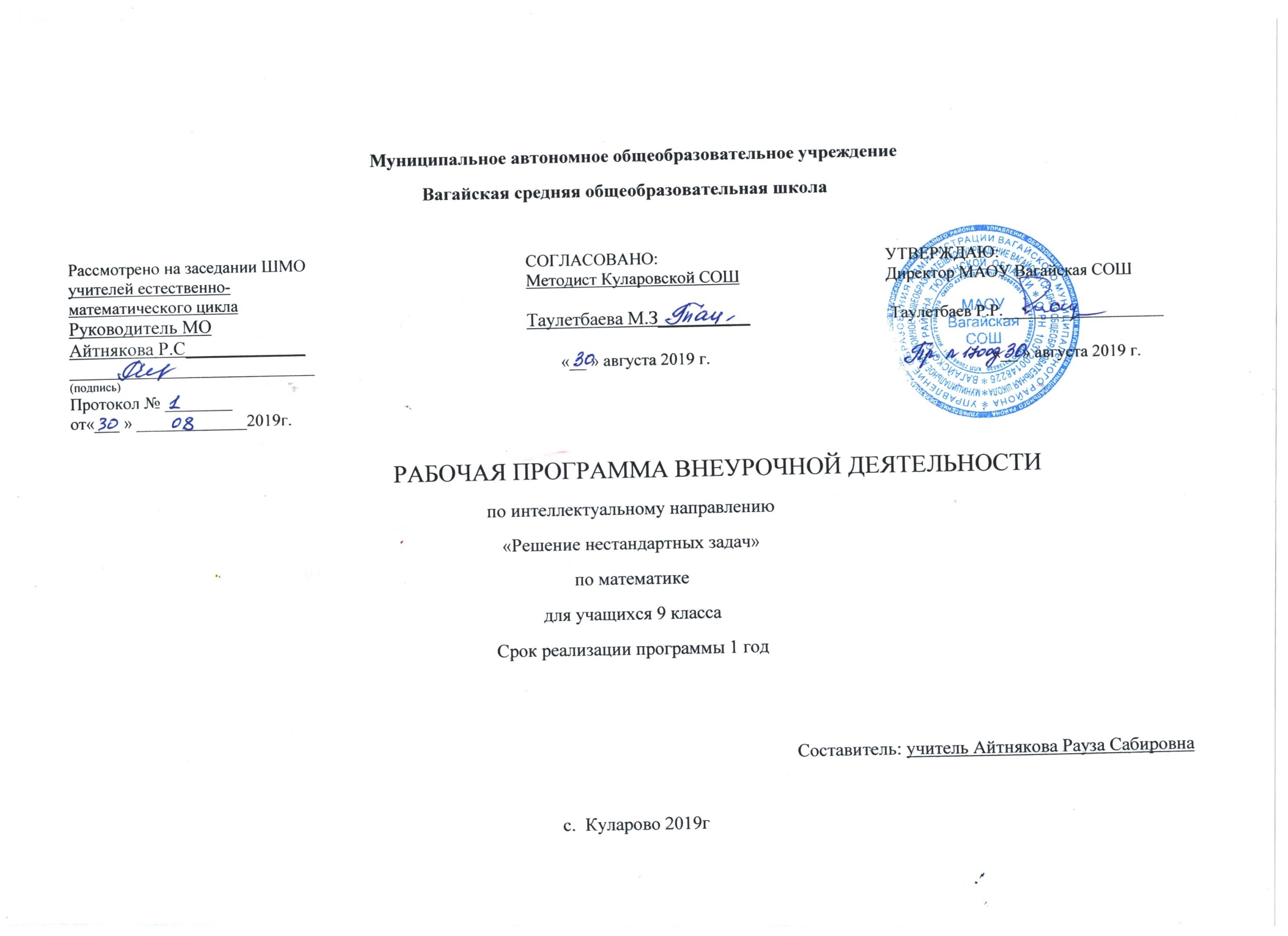 Результаты освоения курса внеурочной деятельностиВ результате изучения программы курса «Решение нестандартных задач» учащиеся должны:           усвоить основные методы и приемы решения нестандартных уравнений, неравенств, систем уравнений и неравенств;           применять алгоритмы решения уравнений, неравенств и их систем;           овладеть исследовательской деятельностью.Программа обеспечивает достижения следующих результатов освоения образовательной программы основного общего образования:1. Личностные:• умение ясно, точно, грамотно излагать свои мысли в устной и письменной форме, понимать смысл поставленной задачи, выстраивать аргументацию, приводить примеры и контрпримеры;• критичность мышления, умение распознавать логически некорректные высказывания, отличать гипотезу от факта;• представление о математической науке как сфере человеческой деятельности, об этапах ее развития, о ее значимости для развития цивилизации;• креативность мышления, инициатива, находчивость, активность при решении математических задач;• умение контролировать процесс и результат учебной математической деятельности;• способность к эмоциональному восприятию математических объектов, задач, решений, рассуждений.2. Метапрадметные:• умение видеть математическую задачу в контексте проблемной ситуации в других дисциплинах,в окружающей жизни;• умение находить в различных источниках информацию, необходимую для решения математических проблем, и представлять ее в понятной форме, принимать решение в условиях неполной и избыточной, точной и вероятностной информации;• умение понимать и использовать математические средства наглядности (графики, диаграммы, таблицы, схемы и др.) для иллюстрации, интерпретации, аргументации;• умение выдвигать гипотезы при решении учебных задач и понимать необходимость их проверки;• умение применять индуктивные и дедуктивные способы рассуждений, видеть различные стратегии решения задач;• понимание сущности алгоритмических предписаний и умение действовать в соответствии с предложенным алгоритмом;• умение самостоятельно ставить цели, выбирать и создавать алгоритмы для решения учебных математических проблем;• умение планировать и осуществлять деятельность, направленную на решение задач исследовательского характера;• первоначальные представления об идеях и методах математики как универсальном языке науки и техники, средстве моделирования явлений и процессов.3. Предметные:предметным результатом изучения курса является сформированность следующих умений.Предметная область «Алгебра»• составлять буквенные выражения и формулы по условиям задач; осуществлять в выражениях и формулах числовые подстановки и выполнять соответствующие вычисления, осуществлять подстановку одного выражения в другое, выражать в формулах одну переменную через остальные;• выполнять: основные действия со степенями с целыми показателями, с многочленами и с алгебраическими дробями; разложение многочленов на множители; тождественные преобразования рациональных выражений;• решать линейные уравнения, системы двух линейных уравнений с двумя переменными;• решать текстовые задачи алгебраическим методом, интерпретировать полученный результат,проводить отбор решений исходя из формулировки задачи;• изображать числа точками на координатной прямой;• определять координаты точки плоскости, строить точки с заданными координатами.Использовать приобретенные знания и умения в практической деятельности и повседневной жизни для:• выполнения расчетов по формулам, составления формул, выражающих зависимости между реальными величинами, нахождения нужной формулы в справочных материалах;• моделирования практических ситуаций и исследования построенных моделей с использованием аппарата алгебры;• описания зависимостей между физическими величинами соответствующими формулами при исследовании сложных практических ситуаций.• выстраивания аргументации при доказательстве и в диалоге;• распознавания логически некорректных рассуждений;• записи математических утверждений, доказательств;• анализа реальных числовых данных, представленных в виде диаграмм, графиков, таблиц;• решения практических задач в повседневной и профессиональной деятельности с использованием действий с числами, процентов, длин, площадей, объемов, времени, скорости;• решения учебных и практических задач, требующих систематического перебора вариантов;В результате изучения алгебры  обучающийся научится:выполнять арифметические действия, сочетая устные и письменные приемы; находить значения корня натуральной степени, степени с рациональным показателем, используя при необходимости вычислительные устройства; пользоваться оценкой и прикидкой при практических расчетах;составлять буквенные выражения и формулы по условиям задач; осуществлять в выражениях и формулах числовые подстановки и выполнять соответствующие вычисления, осуществлять подстановку одного выражения в другое; выражать из формул одну переменную через остальные;выполнять основные действия со степенями с целыми показателями, с многочленами и алгебраическими дробями; выполнять разложение многочленов на множители; выполнять тождественные преобразования рациональных выражений;применять свойства арифметических квадратов корней для вычисления значений и преобразований числовых выражений, содержащих квадратные корни;решать линейные, квадратные уравнения и рациональные уравнения, сводящиеся к ним, системы двух линейных уравнений и несложные нелинейные уравнения;решать линейные и квадратные неравенства с одной переменной и их системы;            решать текстовые задачи алгебраическим методом, интерпретировать полученный результат, проводить отбор решений, исходя из             формулировки задачи;изображать числа точками на координатной прямой;определять координаты точки плоскости, строить точки с заданными координатами; изображать множество решений линейного неравенства;находить значения функции, заданной формулой, таблицей, графиком по её аргументу; находить значения аргумента по значению функции, заданной графиком или таблицей;определять свойства функции по ее графику; применять графические представления при решении уравнений, систем, неравенств;описывать свойства изученных функций, строить их графики;извлекать информацию, представленную в таблицах, на диаграммах, графиках; составлять таблицы, строить диаграммы и графики;решать комбинаторные задачи путём систематического перебора возможных вариантов и с использованием правила умножения;самостоятельно приобретать и применять знания в различных ситуациях, работать в группах;  аргументировать и отстаивать свою точку зрения; уметь слушать  других, извлекать учебную информацию на основе сопоставительного анализа    объектов; пользоваться предметным указателем  энциклопедий  и справочников для нахождения    информации;самостоятельно действовать в ситуации неопределённости при решении актуальных для них    проблем.узнать значение математической науки для решения задач, возникающих в теории и практике; широту и в то же время ограниченность применения математических методов к анализу и исследованию процессов и явлений в природе и обществе;узнать значение практики и вопросов, возникающих в самой математике для формирования и развития математической науки; историю развития понятия числа, создания математического анализа, возникновения и развития геометрии;применять универсальный характер законов логики математических рассуждений, их применимость во всех областях человеческой деятельности;  вероятностный характер различных процессов окружающего мира; Содержание курса внеурочной деятельности(1 ч в неделю, всего 34 ч)1. Введение (1 ч).    Цели и задачи курса. Вопросы, рассматриваемые в курсе и его структура. Знакомство с литературой, темами творческих работ. Требования, предъявляемые к участникам курса. 2. Целые рациональные уравнения ( 10  ч).    Преобразование алгебраических уравнений. Решение алгебраических уравнений методом подбора. Решение алгебраических уравнений методом группировки и разложением на множители.  Решение алгебраических уравнений методом замены переменной. Однородные уравнения . Решение алгебраических уравнений методом введения параметра.3. Дробно-рациональные уравнения. ( 6 ч. )    Общие положения. Сведение рационального уравнения к алгебраическому. Решение рациональных уравнений методом разложения на множители и делением на х≠0. Решение рациональных уравнений методом замены переменных.4. Неравенства. ( 8 ч. )    Неравенства  с двумя переменными на координатной плоскости. Доказательство неравенств. Обобщенный метод интервалов.5.Системы уравнений и неравенств ( 2 ч.)    Решение систем уравнений . Графический способ решения  систем неравенств6. Квадратный трехчлен в задачах. ( 5 ч.)    Квадратный трехчлен, его график. Теорема Виета. Задачи на максимум и минимум.  8. Итоговое занятие ( 2 ч).    Защита презентаций и творческих проектов.Учебно-тематический план№П / пНазваниеразделов и темКоличество часовКоличество часовКоличество часовФормапроведенияОбразовательныйПродуктОбразовательныйПродуктСрокиСроки№П / пНазваниеразделов и темКоличество часовКоличество часовКоличество часовФормапроведенияОбразовательныйПродуктОбразовательныйПродуктпланфакт№П / пНазваниеразделов и темвсеготеорииПрактики1.Введение10,50,5аукцион знанийанкета, записианкета, записи2.092.Целые рациональные УРАВНЕНИЯ10282.1.Преобразование алгебраических уравнений20,51,5 Лекция,ТренингОпорный конспектОпорный конспект9.0916.092.2.Решение алгебраических уравнений методом подбора20,5 1,5тренингРешение в тетрадяхРешение в тетрадях23.0930.092.3.Решение алгебраических уравнений методом группировки и разложением на множители20,5 1,5практикумрешенные заданиярешенные задания7.1014.102.4.Решение алгебраических уравнений методом  замены переменных. Однородные уравнения22семинар-практикумРеферат,решенные заданияРеферат,решенные задания      21.10     11.112.5Решение алгебраических уравнений методом введения параметра20,5 1,5  тренингРешенные заданияРешенные задания18.1125.113.Дробно-рациональные уравнения62 43.1Дробно-рациональные уравнения. Общие положения.11 лекциялекцияпамятка с правилами и алгоритмами2.123.2.Сведения решения дробно-рационального уравнения к алгебраическому11тренингтренингвыполненныерешенияуравнений9.123.3.Решение дробно- рациональных уравнений методом разложения на множители и делением на х≠020,5 1,5тренингтренингОпорный конспект,выполненныеРешения16.1223.123.4.Метод замены переменных в дробно-рациональных уравнениях22практикум,защита решенийпрактикум,защита решенийВыполненные решения13.0120.014.Неравенства8264.1.Неравенства с двумя переменными на координатной плоскости11лекциялекцияКонспект,алгоритмы решений27.014.2.Доказательство неравенств11практикумпрактикумрешенные задания3.024.3.Обобщенный метод интервалов61 5практикумпрактикумпамятка,решенные задания10.0217.0224.022.035.Решение систем уравнений и неравенств22семинар-практикумсеминар-практикумпамятка,опорный конспект,решенные задания5.1Решение систем уравнений  10,5 0,5Лекция,практикумЛекция,практикумпамятка,опорный конспект,решенные задания9.035.2Графическое решение систем неравенств10,5 0,5тренингс применением ПКтренингс применением ПКраспечаткарешений      16.036.Квадратный трехчлен в задачах5146.1Квадратный трехчлен. График квадратного трехчлена.11практикумпрактикумопорный конспект,решенные задания6.046.2Теорема Виета20,5 1,5ПрактикумПрактикумрешенные задания13.046.3 .Задачи на максимум и минимум20,51,5практикум практикум Решенные задания20.0427.047.Итоговое занятие22 Защита презентаций, творческих проектовЗащита презентаций, творческих проектовИтого:34925